VOLUME AND CAPACITY 1 – STAGE 3OUTCOMESA student:MA3-1WM - describes and represents mathematical situations in a variety of ways using mathematical terminology and some conventionsMA3-3WM - gives a valid reason for supporting one possible solution over anotherMA3-11MG - selects and uses the appropriate unit to estimate, measure and calculate volumes and capacities, and converts between units of capacityVOLUME AND CAPACITY 2 – STAGE 3OUTCOMESA student:MA3-1WM - describes and represents mathematical situations in a variety of ways using mathematical terminology and some conventionsMA3-2WM - selects and applies appropriate problem-solving strategies, including the use of digital technologies, in undertaking investigationsMA3-3WM - gives a valid reason for supporting one possible solution over anotherMA3-11MG - selects and uses the appropriate unit to estimate, measure and calculate volumes and capacities, and converts between units of capacityCONTENTplanChoose appropriate units of measurement for volume and capacity (ACMMG108)select and use appropriate units to measure the capacities of a variety of containers, eg millilitres for a drinking glass, litres for a water urn1measure the volumes of rectangular containers by packing them with cubic-centimetre blocks1explain the advantages and disadvantages of using cubic-centimetre blocks as a unit to measure volume (Communicating, Reasoning) 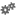 1describe arrangements of cubic-centimetre blocks in containers in terms of layers, eg 5 layers of 8 cubic-centimetre blocks (Problem Solving)1recognise the need for a formal unit larger than the cubic centimetre1construct and use the cubic metre as a unit to measure larger volumes2,3explain why volume is measured in cubic metres in certain situations, eg wood bark, soil, concrete (Communicating, Reasoning) 2recognise that a cubic metre can have dimensions other than a cube of side 1 metre2record volumes using the abbreviation for cubic metres (m3) 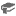 2estimate the size of a cubic metre, half a cubic metre and two cubic metres3select and use appropriate units to estimate the volumes of a variety of objects, eg cubic centimetres for a lolly jar, cubic metres for the classroom3CONTENTplanConnect volume and capacity and their units of measurement (ACMMG138)select the appropriate unit to measure volume and capacity4demonstrate that a cube of side 10 cm will displace 1 litre of water4demonstrate, by using a medicine cup, that a cube of side 1 cm will displace 1 mL of water4equate 1 cubic centimetre to 1 millilitre and 1000 cubic centimetres to 1 litre4find the volumes of irregular solids in cubic centimetres using a displacement strategy4Connect decimal representations to the metric system (ACMMG135)recognise the equivalence of whole-number and decimal representations of measurements of capacities, eg 375 mL is the same as 0.375 L5interpret decimal notation for volumes and capacities, eg 8.7 L is the same as 8 litres and 700 millilitres5record volume and capacity using decimal notation to three decimal places, eg 1.275 L5Convert between common metric units of capacity (ACMMG136)convert between millilitres and litres6explain and use the relationship between the size of a unit and the number of units needed to assist in determining whether multiplication or division is required when converting between units, eg 'Fewer litres than millilitres will be needed to measure the same capacity, and so to convert from millilitres to litres, I need to divide' (Communicating, Reasoning) 6Calculate the volumes of rectangular prisms (ACMMG160)describe the 'length', 'width' and 'height' of a rectangular prism as the 'dimensions' of the prism 7construct rectangular prisms using cubic-centimetre blocks and count the blocks to determine the volumes of the prisms7construct different rectangular prisms that have the same volume (Problem Solving) 7explain that objects with the same volume may be different shapes (Communicating, Reasoning) 7describe rectangular prisms in terms of layers, eg 'There are 3 layers of 8 cubic-centimetre blocks' (Communicating)7use repeated addition to find the volumes of rectangular prisms, eg 'My rectangle has 3 layers of 6 cubes, so the total number of cubes is 6 plus 6 plus 6, or 18'8establish the relationship between the number of cubes in one layer, the number of layers, and the volume of a rectangular prism 8explain that the volume of a rectangular prism can be found by finding the number of cubes in one layer and multiplying by the number of layers (Communicating, Reasoning) 8record, using words, the method for finding the volumes of rectangular prisms, eg
'Volume of rectangular prism = number of cubes in one layer × number of layers' 8calculate the volumes of rectangular prisms in cubic centimetres and cubic metres8recognise that rectangular prisms with the same volume may have different dimensions (Reasoning) 7record calculations used to find the volumes of rectangular prisms8